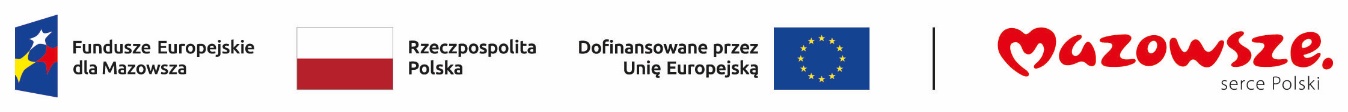 Wzór)Umowa nr .…………………………………o dofinansowanie Projektu „..............................................................................................................................”współfinansowanego z Europejskiego Funduszu Społecznego Plus w ramachPriorytetu VI Fundusze Europejskie dla aktywnego zawodowo MazowszaDziałania 6.4 „Aktywizacja zawodowa biernych zawodowo kobiet”programu Fundusze Europejskie dla Mazowsza 2021-2027zwana dalej „Umową”, zawarta w .............................. w dniu....................... r.pomiędzy:Województwem Mazowieckim reprezentowanym przez Zarząd Województwa Mazowieckiego, w imieniu którego działa Wojewódzki Urząd Pracy w Warszawie, reprezentowany przez ………………………………………….. DyrektoraaBeneficjentem - .......................................................... (nazwa, adres, NIP, REGON, KRS))reprezentowanym przez: .............................................................................................,zwanymi dalej „Stronami Umowy”.Działając, w szczególności, na podstawie):rozporządzenia Parlamentu Europejskiego i Rady (UE) 2021/1060 z dnia 24 czerwca 2021 r. ustanawiającego wspólne przepisy dotyczące Europejskiego Funduszu Rozwoju Regionalnego, Europejskiego Funduszu Społecznego Plus, Funduszu Spójności, Funduszu na rzecz Sprawiedliwej Transformacji i Europejskiego Funduszu Morskiego, Rybackiego i Akwakultury, a także przepisy finansowe na potrzeby tych funduszy oraz na potrzeby Funduszu Azylu, Migracji i Integracji, Funduszu Bezpieczeństwa Wewnętrznego i Instrumentu Wsparcia Finansowego na rzecz Zarządzania Granicami i Polityki Wizowej (Dz. Urz. UE L 231 z 30.06.2021, str. 159, z późn. zm.), zwanego dalej „Rozporządzeniem 2021/1060”;rozporządzenia Parlamentu Europejskiego i Rady (UE) 2021/1057 z dnia 24 czerwca 2021 r. ustanawiającego Europejski Fundusz Społeczny Plus (EFS+) oraz uchylającego rozporządzenie (UE) nr 1296/2013 (Dz. Urz. UE L 231 z 30.06.2021, str. 21, z późn. zm.), zwanego dalej „Rozporządzeniem 2021/1057”;rozporządzenia Parlamentu Europejskiego i Rady (UE) 2016/679 z dnia 27 kwietnia 2016 r. w sprawie ochrony osób fizycznych w związku z przetwarzaniem danych osobowych i w sprawie swobodnego przepływu takich danych oraz uchylenia dyrektywy 95/46/WE (ogólne rozporządzenie o ochronie danych) (Dz. Urz. UE L 119 z 04.05.2016, str. 1, z późn. zm.), zwanego dalej „RODO”;rozporządzenia Komisji (UE) nr 651/2014 z dnia 17 czerwca 2014 r. uznającego niektóre rodzaje pomocy za zgodne z rynkiem wewnętrznym w zastosowaniu art. 107 i 108 Traktatu (Dz. Urz. UE L 187 z 26.06.2014, str. 1, z późn. zm.);rozporządzenia Komisji (UE) nr 1407/2013 z dnia 18 grudnia 2013 r. w sprawie stosowania art. 107 i 108 Traktatu o funkcjonowaniu Unii Europejskiej do pomocy de minimis (Dz. Urz. UE L 352 z 24.12.2013, str. 1, z późn. zm.);rozporządzenia delegowanego Komisji (UE) nr 240/2014 z dnia 7 stycznia 2014 r. w sprawie europejskiego kodeksu postępowania w zakresie partnerstwa w ramach europejskich funduszy strukturalnych i inwestycyjnych (Dz. Urz. UE L 74 z 14.03.2014, str. 1);ustawy z dnia 28 kwietnia 2022 r. o zasadach realizacji zadań finansowanych ze środków europejskich w perspektywie finansowej 2021-2027 (Dz. U. poz. 1079), zwanej dalej „ustawą wdrożeniową”;ustawy z dnia 27 sierpnia 2009 r. o finansach publicznych (Dz. U. z 2022 r. poz. 1634, z późn. zm.);porozumienia nr 1/RF-WDW.431.15.2023.RB w sprawie realizacji programu Fundusze Europejskie dla Mazowsza 2021-2027, z późn. zm.Strony Umowy zgodnie postanawiają, co następuje:Definicje§ 1.Użyte w Umowie określenia oznaczają:„Beneficjent” – należy przez to rozumieć podmiot, o którym mowa w art. 2 pkt 9 Rozporządzenia 2021/1060;„BGK” – należy przez to rozumieć Bank Gospodarstwa Krajowego z siedzibą w Warszawie, rozumiany jako instytucja dokonująca płatności w zakresie środków europejskich na podstawie zlecenia płatności wystawianego przez Instytucję Pośredniczącą;„CST2021” – należy przez to rozumieć Centralny system teleinformatyczny wykorzystywany w procesie rozliczania projektu oraz komunikowania się z Instytucją Pośredniczącą;„dane osobowe” – należy przez to rozumieć dane osobowe w rozumieniu art. 4 pkt 1 RODO, dotyczące uczestników projektu, które muszą być przetwarzane przez Instytucję Pośredniczącą oraz Beneficjenta;„dni robocze” – należy przez to rozumieć dni od poniedziałku do piątku z wyłączeniem dni ustawowo wolnych od pracy;„dofinansowanie” – należy przez to rozumieć współfinansowanie Unii Europejskiej lub współfinansowanie krajowe z budżetu państwa, wypłacane na podstawie Umowy o dofinansowanie projektu;„dysponent części budżetowej” – należy przez to rozumieć kierowników jednostek oraz organy wymienione w art. 139 ust. 2 ustawy z dnia 27 sierpnia 2009 r. o finansach publicznych, właściwych ministrów, kierowników urzędów centralnych, wojewodów oraz kierowników państwowych jednostek organizacyjnych, o których mowa w art. 114 ust. 3 pkt 2 ustawy z dnia 27 sierpnia 2009 r. o finansach publicznych, dysponujących częściami budżetu państwa;„EFS+” – należy przez to rozumieć Europejski Fundusz Społeczny Plus;„FEM 2021-2027” – należy przez to rozumieć Program Fundusze Europejskie dla Mazowsza 2021-2027 przyjęty decyzją wykonawczą Komisji Europejskiej CCI 2021PL16FFPR007 z dnia 02.12.2022 r.;„harmonogram płatności” – należy przez to rozumieć planowany na cały okres realizacji projektu harmonogram składania wniosków o płatność lub wniosków o zaliczkę;„IK UP” – należy przez to rozumieć instytucję koordynującą umowę partnerstwa;„Instytucja Pośrednicząca” – należy przez to rozumieć Wojewódzki Urząd Pracy w Warszawie;„Instytucja Zarządzająca” – należy przez to rozumieć Zarząd Województwa Mazowieckiego będący Instytucją Zarządzającą programem Fundusze Europejskie dla Mazowsza 2021-2027;„MJWPU” – należy przez to rozumieć Mazowiecką Jednostkę Wdrażania Programów Unijnych;„Partner” – należy przez to rozumieć podmiot wymieniony we wniosku o dofinansowanie projektu, uczestniczący w realizacji projektu, wnoszący do niego zasoby ludzkie, organizacyjne, techniczne bądź finansowe, realizujący projekt wspólnie z Beneficjentem i innymi Partnerami na warunkach określonych w umowie albo porozumieniu o partnerstwie;„Projekt” – należy przez to rozumieć przedsięwzięcie zmierzające do osiągnięcia założonego celu określonego wskaźnikami, z określonym początkiem i końcem realizacji, szczegółowo określone we wniosku o dofinansowanie Projektu, realizowane w ramach danego Priorytetu FEM 2021-2027, będące przedmiotem Umowy;„przetwarzanie danych osobowych” – należy przez to rozumieć przetwarzanie w rozumieniu art. 4 pkt 2 RODO, tj. operację lub zestaw operacji wykonywanych na danych osobowych lub zestawach danych osobowych w sposób zautomatyzowany lub niezautomatyzowany, taką jak zbieranie, utrwalanie, organizowanie, porządkowanie, przechowywanie, adaptowanie lub modyfikowanie, pobieranie, przeglądanie, wykorzystywanie, ujawnianie poprzez przesłanie, rozpowszechnianie lub innego rodzaju udostępnianie, dopasowywanie lub łączenie, ograniczanie, usuwanie lub niszczenie;„SL2021” – należy przez to rozumieć aplikację wchodzącą w skład CST2021 opisaną w podrozdziale 2.6 Wytycznych dotyczących warunków gromadzenia i przekazywania danych w postaci elektronicznej na lata 2021-2027;„wniosek o płatność” – należy przez to rozumieć wniosek o płatność zaliczkową, za pomocą którego Beneficjent wnioskuje o przekazanie płatności zaliczkowej lub wniosek o płatność, za pomocą którego Beneficjent wnioskuje o przekazanie płatności pośredniej lub końcowej, obejmujący kwotę części poniesionych wydatków kwalifikowalnych, bądź rozlicza otrzymaną zaliczkę. Wniosek pełni także funkcję sprawozdawczą z postępu w realizacji Projektu;„wniosek o dofinansowanie Projektu” – należy przez to rozumieć wniosek o dofinansowanie Projektu wraz z załącznikami, złożony przez wnioskodawcę ubiegającego się o dofinansowanie realizacji Projektu w ramach FEM 2021-2027, stanowiący załącznik nr 1 do Umowy;„wkład własny” – należy przez to rozumieć wkład beneficjenta do projektu (pieniężny lub niepieniężny), który nie zostanie beneficjentowi przekazany w formie dofinansowania (różnica między kwotą wydatków kwalifikowalnych a kwotą dofinansowania przekazaną Beneficjentowi, zgodnie ze stopą dofinansowania dla Projektu rozumianą jako % dofinansowania wydatków kwalifikowalnych);„wydatki kwalifikowalne” – należy przez to rozumieć wydatki poniesione przez Beneficjenta w związku z realizacją Projektu w ramach FEM 2021-2027, zgodnie z Umową, Wytycznymi dotyczącymi kwalifikowalności wydatków w latach 2021-2027 oraz zgodnie z prawem unijnym i krajowym, które kwalifikują się do dofinansowania ze środków przeznaczonych na realizację FEM 2021-2027, w trybie określonym w Umowie;„Wytyczne” – należy przez to rozumieć instrument prawny określający ujednolicone warunki i procedury wdrażania funduszy strukturalnych i Funduszu Spójności skierowane do instytucji uczestniczących w realizacji programów operacyjnych oraz stosowane przez te instytucje na podstawie właściwego porozumienia, kontraktu terytorialnego albo umowy oraz przez Beneficjentów na podstawie umowy o dofinansowanie Projektu albo decyzji o dofinansowaniu Projektu;„zamówienie publiczne” – należy przez to rozumieć pisemną umowę odpłatną, zawartą pomiędzy zamawiającym a wykonawcą, której przedmiotem są usługi, dostawy lub roboty budowlane przewidziane w Projekcie realizowanym w ramach FEM 2021-2027;„zasada konkurencyjności” – należy przez to rozumieć działania, jakie muszą zostać podjęte przez Beneficjenta w celu wybrania najkorzystniejszej oferty z zachowaniem uczciwej konkurencji i równego traktowania wykonawców zgodnie z Wytycznymi dotyczącymi kwalifikowalności wydatków na lata 2021-2027.Przedmiot Umowy§ 2.Maksymalna łączna kwota dofinansowania na realizację Projektu wynosi  ................... PLN (słownie: …) i stanowi nie więcej niż …… % całkowitych wydatków kwalifikowalnych Projektu. Na warunkach określonych w Umowie, dofinansowanie zostanie przekazane Beneficjentowi w wysokości nieprzekraczającej:płatność ze środków europejskich w kwocie ….. PLN (słownie …),dotacja celowa z budżetu państwa w kwocie …..  PLN (słownie …).Dofinansowanie, o którym mowa w ust. 1, jest przeznaczone na pokrycie wydatków kwalifikowalnych ponoszonych przez Beneficjenta i Partnerów) w związku z realizacją Projektu.Dofinansowanie na realizację Projektu może być przeznaczone na sfinansowanie przedsięwzięć zrealizowanych w ramach Projektu przed podpisaniem Umowy, o ile wydatki zostaną uznane za kwalifikowalne zgodnie z obowiązującymi przepisami oraz będą dotyczyć okresu realizacji Projektu, o którym mowa w § 5 ust. 1).Całkowita wartość Projektu wynosi ………………..PLN (słownie: ……………).§ 3.Beneficjent zobowiązuje się do realizacji Projektu na podstawie wniosku o dofinansowanie Projektu. W przypadku dokonania zmian w Projekcie, o których mowa w § 25 Umowy, Beneficjent zobowiązuje się do realizacji Projektu zgodnie z aktualnym wnioskiem o dofinansowanie Projektu.Instytucja Pośrednicząca oraz Beneficjent zobowiązują się do stosowania Wytycznych) obowiązujących na dzień ogłoszenia naboru, z zastrzeżeniem ust. 5 i 6:Wytycznych dotyczących kwalifikowalności wydatków na lata 2021-2027;Wytycznych dotyczących realizacji projektów z udziałem środków Europejskiego Funduszu Społecznego Plus w regionalnych programach na lata 2021-2027;Wytycznych dotyczących warunków gromadzenia i przekazywania danych w postaci elektronicznej na lata 2021-2027;Wytycznych dotyczących monitorowania postępu rzeczowego realizacji programów na lata 2021-2027;Wytycznych dotyczących kontroli realizacji programów polityki spójności na lata 2021-2027; Wytycznych dotyczących sposobu korygowania nieprawidłowych wydatków na lata 2021-2027;Wytycznych dotyczących realizacji zasad równościowych w ramach funduszy unijnych na lata 2021-2027;Wytycznych dotyczących informacji i promocji Funduszy Europejskich na lata 2021-2027.Beneficjent może wystąpić do Instytucji Pośredniczącej o interpretację postanowień Wytycznych dotyczących kwalifikowalności wydatków na lata 2021-2027 dla konkretnego stanu faktycznego.W przypadku, gdy ogłoszona w trakcie realizacji projektu (po podpisaniu Umowy) wersja Wytycznych dotyczących kwalifikowalności wydatków na lata 2021-2027 wprowadza rozwiązania korzystniejsze dla Beneficjenta, warunkiem ewentualnego ich stosowania w odniesieniu do wydatków poniesionych przed tym dniem oraz umów zawartych w wyniku postępowań przeprowadzonych zgodnie z wymogami określonymi w podrozdziale 3.2 Wytycznych przed dniem stosowania nowej wersji Wytycznych, jest przekazanie Instytucji Pośredniczącej informacji o tym fakcie, najpóźniej w dniu przedłożenia przedmiotowych wydatków we wniosku o płatność lub wniosku rozliczającym zaliczkę.W przypadku zmian treści Wytycznych i zawarcia w nich bezpośrednio przepisów przejściowych lub określenia przez ministra właściwego do spraw rozwoju regionalnego zasad odnośnie stosowania nowych Wytycznych, zastosowanie mają te przepisy przejściowe lub zasady.§ 4.Beneficjent zobowiązuje się do wniesienia wkładu własnego w kwocie ………… PLN (słownie: …), co stanowi nie mniej niż… % wydatków kwalifikowalnych Projektu, z następujących źródeł:ze środków publicznych w kwocie … PLN (słownie …);ze środków prywatnych w kwocie … PLN (słownie …).W przypadku wniesienia wkładu własnego w kwocie mniejszej niż zadeklarowanej we wniosku o dofinansowanie, Instytucja Pośrednicząca proporcjonalnie obniży kwotę przyznanego dofinansowania, o której mowa w § 2, z zachowaniem udziału procentowego określonego w § 2.Koszty pośrednie Projektu rozliczane ryczałtem zdefiniowane w Wytycznych dotyczących kwalifikowalności wydatków na lata 2021-2027, stanowią ………% poniesionych, udokumentowanych i zatwierdzonych w ramach Projektu wydatków bezpośrednich, z zastrzeżeniem § 5 ust. 4.§ 5.Okres realizacji Projektu jest zgodny z okresem wskazanym w aktualnym wniosku o dofinansowanie Projektu.Okres, o którym mowa w ust. 1, dotyczy realizacji zadań w ramach Projektu.Projekt będzie realizowany przez: ................).Instytucja Pośrednicząca w przypadkach rażącego naruszenia przez Beneficjenta postanowień Umowy w zakresie zarządzania Projektem uznaje za niekwalifikowalną część kosztów pośrednich podczas zatwierdzania wniosku o płatność. Wysokość kosztów niekwalifikowalnych obliczana jest zgodnie z taryfikatorem korekt kosztów pośrednich za naruszenia postanowień Umowy w zakresie zarządzania Projektem stanowiącym załącznikiem nr 2 do Umowy. Instytucja Pośrednicząca może odstąpić od uznania za niekwalifikowalną części kosztów pośrednich, jeżeli Beneficjent wykaże, że naruszenie Umowy wynika z okoliczności od niego niezależnych.Potencjalna ocena kwalifikowalności wydatków dokonywana jest na etapie wyboru wniosku o dofinansowanie Projektu, natomiast potwierdzenie kwalifikowalności dokonywane jest podczas realizacji Projektu, na etapie weryfikacji wniosków o płatność przedkładanych przez Beneficjenta tj. podczas tzw. kontroli administracyjnej wydatków, a także kontroli w miejscu realizacji Projektu/siedzibie Beneficjenta, a także doraźnych, planowanych jak i na zakończenie realizacji Projektu oraz kontroli przeprowadzanych przez inne instytucje systemu wdrażania w szczególności Instytucję Zarządzającą, Instytucję Certyfikującą, Instytucję Audytową oraz kontroli przeprowadzanych przez instytucje spoza systemu wdrażania np. Urząd Zamówień Publicznych, organy ścigania, etc.Podatek VAT w Projekcie, którego łączny koszt jest mniejszy niż 5 mln EUR
(włączając VAT), jest wydatkiem kwalifikowalnym.Podatek VAT w Projekcie, którego łączny koszt wynosi co najmniej 5 mln EUR
(włączając VAT), jest niekwalifikowalny, z zastrzeżeniem ust. 8.Podatek VAT w Projekcie, którego łączny koszt wynosi co najmniej 5 mln EUR
(włączając VAT), może być kwalifikowalny, gdy brak jest prawnej możliwości
odzyskania podatku VAT zgodnie z przepisami prawa krajowego. Beneficjent oraz Partnerzy składają zgodnie z załącznikiem nr 3 do Umowy oświadczenie o kwalifikowalności podatku od towarów i usług.Warunek określony w ust. 8 oznacza, iż zapłacony podatek VAT może być uznany za wydatek kwalifikowalny wyłącznie wówczas, gdy Beneficjentowi ani żadnemu innemu podmiotowi zaangażowanemu w realizację projektu lub
wykorzystującemu do działalności opodatkowanej produkty będące efektem
realizacji Projektu, zarówno w fazie realizacyjnej jak i operacyjnej, ani
uczestnikowi projektu, czy innemu podmiotowi otrzymującemu wsparcie z EFS+, zgodnie z obowiązującym prawodawstwem krajowym, nie przysługuje prawo do obniżenia kwoty podatku należnego o kwotę podatku naliczonego lub ubiegania się o zwrot podatku VAT. Posiadanie wyżej wymienionego prawa (potencjalnej prawnej możliwości) wyklucza uznanie wydatku za kwalifikowalny, nawet jeśli faktycznie zwrot nie nastąpił.Beneficjent jest zobowiązany do zweryfikowania czy uczestnikowi albo podmiotowi zaangażowanemu w realizację Projektu lub wykorzystującemu do działalności opodatkowanej produkty będące efektem realizacji Projektu albo innemu podmiotowi otrzymującemu wsparcie z EFS+, zgodnie z obowiązującym prawodawstwem krajowym, nie przysługuje prawo do obniżenia kwoty podatku należnego o kwotę podatku naliczonego lub ubiegania się o zwrot podatku VAT.Kwalifikowalność podatku VAT podlega dodatkowym ograniczeniom wynikającym z zasad udzielania pomocy publicznej.W przypadku Projektu, którego łączny koszt wynosi co najmniej 5 mln EUR
(włączając VAT) Beneficjent oraz Partnerzy) przekazują Instytucji Pośredniczącej wszelkie indywidualne rozstrzygnięcia i ustalenia z organami podatkowymi w zakresie opodatkowania podatkiem od towarów i usług, w tym wskazujące na zastosowanie właściwego współczynnika wynikającego z art. 90-91 ustawy z dnia 11 marca 2004 r. o podatku od towarów i usług (Dz. U. z 2022 r. poz. 931, z późn. zm.) wraz z pierwszym wnioskiem o płatność lub w ciągu 7 dni kalendarzowych od daty ich otrzymania.Beneficjent oraz Partnerzy) ma/mają prawo do ponoszenia wydatków po okresie realizacji Projektu, jednak nie dłużej niż do dnia 31 grudnia 2029 r., pod warunkiem, że wydatki te dotyczą okresu realizacji Projektu oraz zostaną uwzględnione we wniosku o płatność końcową. W takim przypadku wydatki te mogą zostać uznane za kwalifikowalne, o ile spełniają pozostałe warunki kwalifikowalności określone w Wytycznych dotyczących kwalifikowalności wydatków na lata 2021-2027, w szczególności wynikające z przepisów prawa.§ 6.Instytucja Pośrednicząca nie ponosi odpowiedzialności wobec osób trzecich za szkody powstałe w związku z realizacją Projektu.W przypadku realizowania Projektu przez Beneficjenta działającego w formie partnerstwa, porozumienie lub umowa o partnerstwie określa odpowiedzialność Beneficjenta oraz Partnerów wobec osób trzecich za działania wynikające z Umowy).Beneficjent odpowiada za realizację Projektu zgodnie z wnioskiem o dofinansowanie Projektu, w tym za:osiągnięcie wskaźników produktu oraz rezultatu określonych we wniosku o dofinansowanie Projektu;realizację Projektu w oparciu o harmonogram realizacji Projektu określony we wniosku o dofinansowanie Projektu;zapewnienie realizacji Projektu przez personel Projektu posiadający kwalifikacje określone we wniosku o dofinansowanie Projektu;zachowanie rezultatów, o ile tak przewiduje wniosek o dofinansowanie Projektu;zbieranie danych osobowych uczestników Projektu (osób lub podmiotów) zgodnie z postanowieniami § 23;przetwarzanie danych osobowych zgodnie z RODO;zapewnienie stosowania zasady równości szans i niedyskryminacji a także równości szans kobiet i mężczyzn, zgodnie z Wytycznymi dotyczącymi realizacji zasad równościowych w ramach funduszy unijnych na lata 2021-2027;do wypełniania obowiązków informacyjnych i promocyjnych, w tym informowania społeczeństwa o dofinansowaniu Projektu przez Unię Europejską.Płatności§ 7.Beneficjent zobowiązuje się do prowadzenia wyodrębnionej ewidencji wydatków Projektu w sposób przejrzysty, tak aby możliwa była identyfikacja poszczególnych operacji związanych z Projektem, z wyłączeniem wydatków rozliczanych uproszczonymi metodami.Beneficjent zobowiązuje się do takiego opisywania dokumentacji księgowej Projektu, o której mowa w ust. 1, aby widoczny był związek z Projektem.Obowiązki, o których mowa w ust. 1 i 2, dotyczą każdego z Partnerów, w zakresie tej części Projektu, za której realizację odpowiada dany Partner).§ 8.Dofinansowanie, o którym mowa w § 2, wypłacane jest w formie zaliczki lub refundacji poniesionych wydatków oraz rozliczane) w wysokości określonej w harmonogramie płatności stanowiącym załącznik nr 4 do Umowy, który Beneficjent dołącza w CST2021, z zastrzeżeniem § 9.Beneficjent sporządza harmonogram płatności, o którym mowa w ust. 1, w porozumieniu z Instytucją Pośredniczącą.Harmonogram płatności, o którym mowa w ust. 1, może podlegać aktualizacji. Aktualizacja harmonogramu płatności jest skuteczna, pod warunkiem akceptacji przez Instytucję Pośredniczącą i nie wymaga formy aneksu do Umowy. Instytucja Pośrednicząca dokonuje weryfikacji harmonogramu płatności w terminie 15 dni roboczych.Transze dofinansowania, o którym mowa w § 2 ust. 1 pkt 1, są przekazywane na następujący rachunek bankowy Beneficjenta):………………………..………….Wszystkie płatności dokonywane przez Beneficjenta w związku z realizacją Umowy będą dokonywane z wyodrębnionego dla Projektu rachunku bankowego: o numerze ………………………………../wskazanego powyżej).Dopuszcza się możliwość dokonywania wydatków z rachunku innego niż wskazany powyżej, o ile Beneficjent udokumentuje poniesienie wydatków z takiego rachunku oraz wykaże refundację tych wydatków, ze środków zgromadzonych na wyodrębnionym dla Projektu rachunku.Beneficjent oraz Partnerzy) nie mogą przeznaczać otrzymanych transz dofinansowania na cele inne niż związane z Projektem, w szczególności na tymczasowe finansowanie swojej podstawowej, pozaprojektowej działalności, pod rygorem zwrotu całości lub części dofinansowania w trybie określonym w § 13.Wszystkie płatności dokonywane w związku z realizacją Umowy, pomiędzy Beneficjentem a Partnerem bądź pomiędzy Partnerami, należy dokonywać za pośrednictwem rachunku bankowego, o którym mowa w ust. 4, pod rygorem nieuznania poniesionych wydatków za kwalifikowalne).Beneficjent zobowiązuje się niezwłocznie poinformować Instytucję Pośredniczącą o zmianie rachunku bankowego, o którym mowa w ust. 4.Odsetki bankowe od przekazanych Beneficjentowi transz dofinansowania podlegają zwrotowi po zakończeniu realizacji Projektu w terminie zgodnym z terminem wskazanym w § 10 ust. 7 oraz na każde wezwanie Instytucji Pośredniczącej, o ile przepisy odrębne nie stanowią inaczej.Beneficjent przekazuje informację na temat wysokości i zwrotu odsetek, o których mowa w ust. 8, we wnioskach o płatność oraz na każde wezwanie Instytucji Pośredniczącej.Zaliczki pochodzące z dotacji celowej z budżetu państwa, niewydatkowane w ramach Projektu, podlegają zwrotowi na rachunek wskazany przez Instytucję Pośredniczącą, nie później niż do dnia złożenia wniosku o płatność końcową.Kwota dofinansowania w formie płatności, o której mowa w § 2 ust. 1 pkt 2, niewydatkowana z końcem roku budżetowego, pozostaje na rachunku bankowym, o którym mowa w ust. 4, do dyspozycji Beneficjenta w następnym roku budżetowym.§ 9.Strony Umowy ustalają następujące warunki przekazania transzy dofinansowania, z zastrzeżeniem ust. 2-5:pierwsza transza dofinansowania przekazywana jest w wysokości i terminie określonym w harmonogramie płatności, o którym mowa w § 8 ust. 1, na podstawie złożonego w systemie CST2021 wniosku o zaliczkę oraz pod warunkiem wniesienia zabezpieczenia, o którym mowa w § 16);kolejne transze dofinansowania przekazywane są po:złożeniu i zweryfikowaniu wniosku o płatność rozliczającego ostatnią transzę dofinansowania przez Instytucję Pośredniczącą zgodnie z § 10 ust. 2, w którym wykazano wydatki kwalifikowalne rozliczające, co najmniej 70% łącznej kwoty otrzymanych transz dofinansowania z zastrzeżeniem, że nie stwierdzono okoliczności, o których mowa w § 29 ust. 1)orazzatwierdzeniu przez Instytucję Pośredniczącą wniosku o płatność rozliczającego przedostatnią transzę dofinansowania, zgodnie z § 11 ust. 4.Transze dofinansowania wypłacane są pod warunkiem:w przypadku środków, o których mowa w § 2 ust. 1 pkt 1, w terminie płatności, o którym mowa w § 2 pkt 5 rozporządzenia Ministra Finansów z dnia 21 grudnia 2012 r. w sprawie płatności w ramach programów finansowanych z udziałem środków europejskich oraz przekazywania informacji dotyczących tych płatności (Dz. U. z 2021 r. poz. 2081, z późn. zm.) przy czym Instytucja Pośrednicząca zobowiązuje się do przekazania Bankowi Gospodarstwa Krajowego zlecenia płatności w terminie do ……) dni roboczych od dnia zweryfikowania przez nią wniosku o płatność rozliczającego ostatnią transzę dofinansowania;w przypadku środków, o których mowa w § 2 ust. 1 pkt 1, dostępności środków na finansowanie Działania na rachunku bankowym Instytucji Pośredniczącej.W przypadku niemożliwości dokonania wypłaty transzy dofinansowania spowodowanej okresowym brakiem środków, Beneficjent ma prawo renegocjować harmonogram realizacji Projektu i harmonogram płatności, o których mowa odpowiednio w § 6 ust. 3 pkt. 2 i § 8 ust. 1.Instytucja Pośrednicząca może zawiesić wypłatę transzy dofinansowania w przypadku stwierdzenia:uzasadnionego podejrzenia, że w związku z realizacją Projektu doszło do powstania poważnych nieprawidłowości, w szczególności oszustwa;nieprawidłowej realizacji Projektu, w szczególności w przypadku opóźnienia w realizacji Projektu wynikającej z winy Beneficjenta;nieusunięcia nieprawidłowości tj. braku zwrotu przez Beneficjenta kwoty wynikającej ze stwierdzonej nieprawidłowości w Projekcie;utrudniania kontroli realizacji Projektu;złożenia wniosku przez instytucję prowadzącą kontrolę Projektu;wystąpienia uzasadnionego podejrzenia wystąpienia nieprawidłowości w realizacji Projektu, w szczególności skierowania wobec Beneficjenta zawiadomienia o uzasadnionym podejrzeniu popełnienia przestępstwa w zakresie dotyczącym realizacji Projektu.Instytucja Pośrednicząca informuje Beneficjenta, z wykorzystaniem CST2021 lub pisemnie, jeżeli z powodów technicznych nie będzie to możliwe za pośrednictwem CST2021, o zawieszeniu biegu terminu wypłaty transzy dofinansowania i jego przyczynach.Uruchomienie płatności następuje po usunięciu lub wyjaśnieniu przyczyn wymienionych w ust. 4.§ 10.Beneficjent składa pierwszy wniosek o zaliczkę, będący podstawą wypłaty pierwszej transzy dofinansowania, zgodnie z § 9 ust. 1 pkt 1, w wysokości i terminie określonym w harmonogramie płatności.Beneficjent składa wniosek o płatność zgodnie z harmonogramem płatności, o którym mowa w § 8 ust. 1, w terminie …) dni roboczych od zakończenia okresu rozliczeniowego, z zastrzeżeniem, że końcowy wniosek o płatność składany jest w terminie do 30 dni kalendarzowych od dnia zakończenia okresu realizacji Projektu, z zastrzeżeniem ust. 3).W przypadku niezłożenia wniosku o płatność na kwotę wydatków kwalifikowalnych) wynikającą z harmonogramu płatności w terminie 14 dni kalendarzowych od dnia upływu terminu, o którym mowa w ust. 2 od środków pozostałych do rozliczenia), przekazanych w ramach zaliczki, Instytucja Pośrednicząca nalicza odsetki w wysokości określonej jak dla zaległości podatkowych, liczone od dnia przekazania środków do dnia złożenia wniosku o płatność lub do dnia zwrócenia niewykorzystanej części zaliczki.W przypadku, o którym mowa w ust. 3, Instytucja Pośrednicząca wzywa Beneficjenta do zapłaty odsetek w terminie 14 dni kalendarzowych od dnia doręczenia wezwania. W przypadku braku zwrotu odsetek w terminie, stosuje się przepisy art. 189 ust. 3b-3c i art. 189 ust. 3e ustawy z dnia 27 sierpnia 2009 r. o finansach publicznych.Beneficjent przedkłada wniosek o płatność oraz dokumenty niezbędne do rozliczenia Projektu za pośrednictwem CST2021, chyba że z przyczyn technicznych nie jest to możliwe. W takim przypadku stosuje się § 17 ust. 8.Beneficjent zobowiązuje się do przedkładania wraz z każdym wnioskiem o płatność:dokumentów związanych z wyborem wykonawców do realizacji zamówień o wartości równej lub wyższej niż próg określony w drodze obwieszczenia Prezesa Urzędu Zamówień Publicznych wydanego na podstawie art. 3 ust. 3 ustawy z dnia 11 września 2019 r. – Prawo zamówień publicznych (Dz. U. z 2022 r. poz. 1710, z późn. zm.));informacji o wszystkich uczestnikach Projektu, zgodnie z zakresem określonym w załączniku nr 5 do Umowy i na warunkach określonych w Wytycznych dotyczących monitorowania postępu rzeczowego realizacji programów na lata 2021-2027.Beneficjent zobowiązuje się ująć każdy wydatek kwalifikowalny we wniosku o płatność przekazywanym do Instytucji Pośredniczącej w terminie do 3 miesięcy od dnia jego poniesienia).Beneficjent jest zobowiązany do rozliczenia całości otrzymanego dofinansowania, przekazanego kolejnymi transzami zaliczek, w końcowym wniosku o płatność składanym w terminie 30 dni kalendarzowych od dnia zakończenia okresu realizacji Projektu. W przypadku, gdy z rozliczenia wynika, że przekazane środki dofinansowania nie zostały w całości wykorzystane na wydatki kwalifikowalne, Beneficjent zwraca tę część dofinansowania w terminie wyznaczonym na  złożenie wniosku o płatność końcową, określonym w ust. 2.Niezwrócenie niewykorzystanej części zaliczki w terminie, w związku z rozliczeniem wniosku o płatność końcową, skutkuje naliczeniem, od środków pozostałych do rozliczenia, odsetek jak dla zaległości podatkowych, liczonych od dnia przekazania środków do dnia faktycznego zwrotu środków, jeśli zwrot nastąpił po obowiązującym terminie złożenia wniosku (zgodnie z art. 67 ustawy z dnia 27 sierpnia 2009 r. o finansach publicznych).§ 11.Instytucja Pośrednicząca dokonuje weryfikacji formalno-rachunkowej i merytorycznej wniosku o płatność, w terminie do 20 dni roboczych od daty jego otrzymania, przy czym termin ten dotyczy pierwszej złożonej przez Beneficjenta wersji wniosku o płatność. Kolejne wersje wniosku o płatność podlegają weryfikacji w terminie do 15 dni roboczych od daty ich otrzymania. Termin ten ulega wydłużeniu do 25 dni roboczych, gdy weryfikacja obejmuje również dokumenty finansowo-księgowe, do ww. terminu nie wlicza się czasu oczekiwania przez Instytucję Pośredniczącą na ich dostarczenie. Do ww. terminów nie wlicza się czasu oczekiwania przez Instytucję Pośredniczącą na dokonanie przez Beneficjenta czynności, o których mowa odpowiednio w ust. 3. W przypadku gdy: w ramach Projektu jest dokonywana kontrola realizacji Projektu i złożony został końcowy wniosek o płatność;w ramach Projektu jest dokonywana kontrola, w toku której powzięto informację o możliwości wystąpienia nieprawidłowości dotyczących wydatków rozliczanych weryfikowanym wnioskiem o płatność;Instytucja Pośrednicząca zleciła kontrolę doraźną w związku ze złożonym wnioskiem o płatność,termin weryfikacji ulega wstrzymaniu do dnia przekazania do Instytucji Pośredniczącej informacji o wykonaniu/zaniechaniu wykonania zaleceń pokontrolnych, chyba że wyniki kontroli nie wskazują na wystąpienie wydatków niekwalifikowalnych w Projekcie lub nie mają wpływu na rozliczenie końcowe Projektu.W przypadku stwierdzenia błędów w złożonym wniosku o płatność, Instytucja Pośrednicząca może dokonać uzupełnienia lub poprawienia wniosku o płatność, o czym informuje Beneficjenta lub wzywa Beneficjenta do poprawienia lub uzupełnienia wniosku o płatność lub złożenia dodatkowych dokumentów lub wyjaśnień w wyznaczonym terminie, w szczególności Instytucja Pośrednicząca może wezwać Beneficjenta do złożenia lub przesłania w systemie CST2021 skanów oryginałów dokumentów księgowych dotyczących Projektu.Beneficjent zobowiązuje się do usunięcia błędów lub złożenia wyjaśnień, lub złożenia dokumentów dotyczących Projektu w wyznaczonym przez Instytucję Pośredniczącą terminie, jednak nie dłuższym niż 5 dni roboczych.Instytucja Pośrednicząca, po pozytywnym zweryfikowaniu wniosku o płatność, przekazuje Beneficjentowi w terminie, o którym mowa w ust. 1, informację o wyniku weryfikacji wniosku, przy czym informacja o zatwierdzeniu całości lub części wniosku o płatność powinna zawierać:kwotę wydatków, które zostały uznane za niekwalifikowalne wraz z uzasadnieniem;zatwierdzoną kwotę rozliczenia kwoty dofinansowania oraz wkładu własnego wynikającą z pomniejszenia kwoty wydatków rozliczanych we wniosku o płatność o wydatki niekwalifikowalne, o których mowa w pkt 1.W przypadku, o którym mowa w ust. 4 pkt 1, Beneficjent ma prawo wnieść w terminie 14 dni kalendarzowych zastrzeżenia do ustaleń Instytucji Pośredniczącej w zakresie wydatków niekwalifikowalnych. Przepisy art. 26 ust. 2-12 ustawy wdrożeniowej stosuje się wówczas odpowiednio. W przypadku, gdy Instytucja Pośrednicząca nie przyjmie ww. zastrzeżeń i Beneficjent nie zastosuje się do zaleceń Instytucji Pośredniczącej dotyczących sposobu skorygowania wydatków niekwalifikowalnych, stosuje się § 13.Z wyłączeniem przypadków, o których mowa w ust. 1 i 7, Instytucja Pośrednicząca zobowiązuje się do zatwierdzenia wniosku o płatność nie później niż w terminie 80 dni kalendarzowych od dnia przedłożenia jego pierwszej wersji. W przypadku, gdy na 5 dni roboczych przed upływem tego terminu Beneficjent nie przedłoży dokumentów potwierdzających kwalifikowalność wydatków ujętych we wniosku o płatność lub nie udzieli wyjaśnień dotyczących tych wydatków, Instytucja Pośrednicząca uznaje w tej części wydatki za niekwalifikowalne. Postanowienia ust. 4 i 5 stosuje się odpowiednio.Po zakończeniu Projektu Beneficjent zobowiązuje się przekazać w terminie … dni kalendarzowych ostateczne dane na temat realizacji wskaźnika/wskaźników ………………… (nazwa wskaźnika/wskaźników) od czego jest uwarunkowane zatwierdzenie końcowego wniosku o płatność i rozliczenie Projektu.§ 12.Beneficjent zobowiązuje się wprowadzić i stosować w trakcie realizacji Projektu, jak i okresie trwałości Projektu, o którym mowa w art. 65 Rozporządzenia 2021/1060 odpowiednie działania zapobiegające konfliktowi interesów w rozumieniu art. 61 rozporządzenia Parlamentu Europejskiego i Rady (UE, Euratom) 2018/1046 z dnia 18 lipca 2018 r. w sprawie zasad finansowych mających zastosowanie do budżetu ogólnego Unii, zmieniającego rozporządzenia (UE) nr 1296/2013, (UE) nr 1301/2013, (UE) nr 1303/2013, (UE) nr 1304/2013, (UE) nr 1309/2013, (UE) nr 1316/2013, (UE) nr 223/2014 i (UE) nr 283/2014 oraz decyzję nr 541/2014/UE, a także uchylającego rozporządzenie (UE, Euratom) nr 966/2012 (Dz. Urz. UE L 193 z 30.07.2018, str. 1, z późn. zm.).W przypadku zidentyfikowania okoliczności świadczących o istnieniu konfliktu interesów lub podejrzeniu jego istnienia, Beneficjent pisemnie (za wystarczające uznaje się wysłanie wiadomości e-mail: wup@wup.mazowsze.pl) zawiadamia o tym fakcie Instytucję Pośredniczącą w terminie 3 dni roboczych od dnia zidentyfikowania tych okoliczności, opisując je w zawiadomieniu oraz wskazując podjęte środki zaradcze mające na celu ochronę interesów finansowych Unii Europejskiej.Nieprawidłowości i zwrot środków§ 13.Jeżeli na podstawie wniosków o płatność lub czynności kontrolnych uprawnionych organów zostanie stwierdzone, że dofinansowanie jest przez Beneficjenta:wykorzystane niezgodnie z przeznaczeniem;wykorzystane z naruszeniem procedur, o których mowa w art. 184 ustawy z dnia 27 sierpnia 2009 r. o finansach publicznych;pobrane nienależnie lub w nadmiernej wysokości.Instytucja Pośrednicząca wzywa Beneficjenta do zwrotu całości lub części dofinansowania wraz z odsetkami w wysokości określonej jak dla zaległości podatkowych lub do wyrażenia zgody na pomniejszenie wypłaty kolejnej należnej mu transzy dofinansowania.Odsetki, o których mowa w ust. 1, naliczane są zgodnie z art. 207 ust. 1 i 2a ustawy z dnia 27 sierpnia 2009 r. o finansach publicznych.Zwrotu, o którym mowa w ust. 1, Beneficjent dokonuje wraz z odsetkami, na pisemne wezwanie Instytucji Pośredniczącej, w terminie 14 dni kalendarzowych od dnia doręczenia wezwania do zapłaty na rachunek bankowy wskazany przez Instytucję Pośredniczącą w tym wezwaniu, albo wyraża, z wykorzystaniem CST2021, zgodę na pomniejszenie wypłaty kolejnej należnej mu transzy dofinansowania.Beneficjent dokonuje również zwrotu kwot korekt wydatków kwalifikowalnych oraz innych kwot zgodnie z § 29 ust. 4.Beneficjent dokonuje opisu przelewu zwracanych środków, o których mowa w ust. 1 i 4, zgodnie z zaleceniami Instytucji Pośredniczącej.W przypadku niedokonania przez Beneficjenta zwrotu środków zgodnie z ust. 3 Instytucja Pośrednicząca, po przeprowadzeniu postępowania określonego przepisami ustawy z dnia 14 czerwca 1960 r. - Kodeks postępowania administracyjnego (Dz. U. z 2023 r. poz. 775, z późn. zm.), wydaje decyzję, o której mowa w art. 207 ust. 9 ustawy z dnia 27 sierpnia 2009 r. o finansach publicznych. Od ww. decyzji Beneficjentowi przysługuje odwołanie do Instytucji Zarządzającej.Decyzji, o której mowa w ust. 6, nie wydaje się, jeżeli Beneficjent dokonał zwrotu środków przed jej wydaniem.§ 14.Beneficjent zobowiązuje się do przestrzegania zasady niedyskryminacji zgodnie z art. 2 Traktatu o Unii Europejskiej i art. 21 Karty Praw Podstawowych Unii Europejskiej oraz stosowania aktualnych Wytycznych dotyczących realizacji zasad równościowych w ramach funduszy unijnych na lata 2021-2027 wraz z załącznikami.Instytucja Pośrednicząca, w przypadku stwierdzenia naruszenia przez Beneficjenta zasady niedyskryminacji określonej w ust. 1, dokonuje korekty finansowej. Wartość korekty finansowej wynikającej ze stwierdzonej nieprawidłowości indywidualnej jest równa kwocie wydatków poniesionych nieprawidłowo odpowiadającej kwocie dofinansowania z Unii Europejskiej. W przypadku, gdy Beneficjent podjął działania dyskryminujące, a następnie podjął skuteczne działania naprawcze uznaje się, że nie doszło do naruszenia zasad antydyskryminacyjnych.Instytucja Pośrednicząca, w przypadku stwierdzenia rażących lub notorycznych naruszeń standardów dostępności stanowiących załącznik nr 2 do Wytycznych dotyczących realizacji zasad równościowych w ramach funduszy unijnych na lata 2021-2027, lub uchylania się Beneficjenta od realizacji działań naprawczych, może uznać część wydatków Projektu za niekwalifikowalne.§ 15.W przypadku stwierdzenia w Projekcie nieprawidłowości, o której mowa w art. 2 pkt 31 Rozporządzenia 2021/1060, wartość Projektu określona w aktualnym wniosku o dofinansowaniu Projektu, o którym mowa w § 3 ust. 1, ulega odpowiedniemu pomniejszeniu o kwotę nieprawidłowości. Pomniejszeniu ulega także wartość dofinansowania, o której mowa w § 2 ust. 1, w części w jakiej nieprawidłowość została sfinansowana ze środków dofinansowania. Zmiana, o której mowa w zdaniu pierwszym, nie wymaga formy aneksu do Umowy.Do zwrotu nieprawidłowości, o której mowa w ust. 1, stosuje się postanowienia § 13.Zabezpieczenie prawidłowej realizacji Projektu§ 16.)Zabezpieczeniem prawidłowej realizacji Umowy jest składany przez Beneficjenta, nie później niż w terminie ……) weksel in blanco wraz z wypełnioną deklaracją wystawcy weksla in blanco).Zwrot dokumentu stanowiącego zabezpieczenie Umowy następuje na pisemny wniosek Beneficjenta po ostatecznym rozliczeniu Umowy, tj. po zatwierdzeniu końcowego wniosku o płatność w Projekcie oraz – jeśli dotyczy – zwrocie środków niewykorzystanych przez Beneficjenta.W przypadku stwierdzenia nieprawidłowości i braku zwrotu środków skutkujących lub mogących skutkować wszczęciem postępowania administracyjnego mającego na celu wydanie decyzji o zwrocie tych środków/zapłacie odsetek/udzieleniu ulgi w spłacie należności na podstawie przepisów o finansach publicznych lub postępowania sądowo-administracyjnego w wyniku zaskarżenia takiej decyzji, lub w przypadku prowadzenia egzekucji administracyjnej zwrot dokumentu stanowiącego zabezpieczenie Umowy może nastąpić po zakończeniu postępowania i, jeśli takie było jego ustalenie, odzyskaniu środków.Zasady wykorzystywania systemu teleinformatycznego§ 17.Beneficjent zobowiązuje się do wykorzystywania CST2021 w procesie rozliczania Projektu oraz komunikowania się z Instytucją Pośredniczącą, zgodnie z aktualną Instrukcją Użytkownika Zewnętrznego udostępnioną przez Instytucję Pośredniczącą.Beneficjent i Instytucja Pośrednicząca uznają za prawnie wiążące przyjęte w Umowie rozwiązania stosowane w zakresie komunikacji i wymiany danych w CST2021, bez możliwości kwestionowania skutków ich stosowania.Beneficjent/Partnerzy wyznacza/ją osoby uprawnione do wykonywania w jego/ich imieniu czynności związanych z realizacją Projektu, w tym – zgłoszenia do pracy w ramach CST2021 osoby upoważnionej do zarządzania uprawnieniami użytkowników CST2021 po stronie Beneficjenta/Partnerów. Zgłoszenie osób zarządzających uprawnieniami użytkowników odbywa się w oparciu o formularz stanowiący załącznik 5 do Wytycznych dotyczących warunków gromadzenia i przekazywania danych w postaci elektronicznej na lata 2021-2027. Wszelkie działania w CST2021 osób uprawnionych są traktowane w sensie prawnym jako działanie Beneficjenta/Partnerów.Beneficjent zapewnia, że osoby, o których mowa w ust. 3, wykorzystują kwalifikowany podpis elektroniczny do podpisywania wniosków o płatność w CST2021 lub certyfikat niekwalifikowany generowany przez SL2021 (jako kod autoryzacyjny przesyłany na adres email danej osoby uprawnionej)).Beneficjent zapewnia, że wszystkie osoby, o których mowa w ust. 3, przestrzegają regulaminu bezpiecznego użytkowania CST2021, zasad bezpieczeństwa informacji przetwarzanych w CST2021 oraz Instrukcji Użytkownika Zewnętrznego udostępnionej przez Instytucję Pośredniczącą.Beneficjent zobowiązuje się do każdorazowego informowania Instytucji Pośredniczącej o nieautoryzowanym dostępie do danych Beneficjenta w CST2021.Wykorzystanie CST2021 obejmuje co najmniej przesyłanie:wniosków o płatność;dokumentów potwierdzających kwalifikowalność wydatków ponoszonych w ramach Projektu i wykazywanych we wnioskach o płatność;danych uczestników Projektu;harmonogramu płatności;innych dokumentów związanych z realizacją Projektu, w tym niezbędnych do przeprowadzenia kontroli Projektu.Przekazanie dokumentów, o których mowa w pkt 2, 3 i 5, drogą elektroniczną nie zdejmuje z Beneficjenta i Partnerów) obowiązku przechowywania oryginałów dokumentów i ich udostępniania podczas kontroli na miejscu.W przypadku niedostępności CST2021 Beneficjent zgłasza Instytucji Pośredniczącej o zaistniałym problemie na adres e-mail: ami.fema@wup.mazowsze.pl. W przypadku potwierdzenia awarii CST2021 przez pracownika Instytucji Pośredniczącej proces rozliczania Projektu oraz komunikowania z Instytucją Pośredniczącą odbywa się drogą pisemną. Wszelka korespondencja papierowa, aby została uznana za wiążącą, musi zostać podpisana przez osoby uprawnione do składania oświadczeń w imieniu Beneficjenta. O usunięciu awarii CST2021 Instytucja Pośrednicząca informuje Beneficjenta na adres e-mail wskazany we wniosku, Beneficjent zaś zobowiązuje się uzupełnić dane w CST2021 w zakresie dokumentów przekazanych drogą pisemną w terminie 5 dni roboczych od otrzymania tej informacji.Beneficjent zobowiązuje się do wprowadzania do CST2021 danych dotyczących angażowania personelu projektu zgodnie z zakresem określonym w Wytycznych dotyczących warunków gromadzenia i przekazywania danych w postaci elektronicznej na lata 2021-2027 pod rygorem uznania związanych z tym wydatków za niekwalifikowalne.Nie mogą być przedmiotem komunikacji wyłącznie przy wykorzystaniu CST2021:kontrole na miejscu przeprowadzane w ramach Projektu;dochodzenie zwrotu środków od Beneficjenta, w tym prowadzenie postępowania administracyjnego w celu wydania decyzji o zwrocie środków.Monitoring§ 18.Beneficjent zobowiązuje się do:niezwłocznego informowania w formie pisemnej Instytucji Pośredniczącej o problemach w realizacji Projektu, w szczególności o zamiarze zaprzestania jego realizacji;przekazania, w formie elektronicznej, wraz z wnioskiem o płatność, informacji o wszystkich uczestnikach Projektu, zgodnie z zakresem informacji określonym w załączniku nr 5 do Umowy;przesyłania aktualnego harmonogramu zajęć/wsparcia uczestników Projektu z uwzględnieniem informacji wymaganych przez Instytucję Pośredniczącą. Harmonogramy zajęć należy przesyłać na każdy miesiąc realizacji Projektu poprzez moduł korespondencji CST2021 na minimum 5 dni roboczych przed rozpoczęciem miesiąca. Wszelkie aktualizacje harmonogramu należy przesyłać niezwłocznie, nie później jednak niż na 1 dzień roboczy przed zmianą (np. w przypadku odwołania zajęć/wsparcia). W przypadku niewywiązywania się z ww. obowiązku Instytucja Pośrednicząca może zastosować sankcje, o których mowa w § 5 ust. 4 Umowy;przedstawiania na wezwanie Instytucji Pośredniczącej wszelkich informacji, dokumentów i wyjaśnień związanych z realizacją Projektu, w terminie określonym w wezwaniu;zapewnienia, że osoby upoważnione do dysponowania środkami dofinansowania Projektu, oraz osoby upoważnione do podejmowania wiążących decyzji finansowych w imieniu Beneficjenta, nie są prawomocnie skazane za przestępstwo przeciwko mieniu, przeciwko obrotowi gospodarczemu, przeciwko działalności instytucji państwowych oraz samorządu terytorialnego, przeciwko wiarygodności dokumentów lub za przestępstwo skarbowe. Powyższe okoliczności Beneficjent zobowiązuje się ustalić i zweryfikować na podstawie oświadczeń ww. osób przed ich zaangażowaniem do realizacji Projektu, które przechowuje dla celów kontroli;informowania Instytucji Pośredniczącej o uprawomocnieniu się skazującego wyroku sądowego z tytułu popełnienia przestępstw wymienionych w pkt 5 w trakcie realizacji Projektu i braku możliwości zastąpienia w Projekcie osoby skazanej inną osobą;współpracy z podmiotami zewnętrznymi, realizującymi badanie ewaluacyjne na zlecenie Instytucji Zarządzającej, Instytucji Pośredniczącej lub innego podmiotu, który zawarł umowę lub porozumienie z Instytucją Zarządzającą lub Instytucją Pośredniczącą na realizację ewaluacji. Beneficjent jest zobowiązany do udzielania każdorazowo na wniosek tych podmiotów dokumentów i informacji na temat realizacji Projektu, niezbędnych do przeprowadzenia badania ewaluacyjnego.Przechowywanie dokumentacji Projektu§ 19.Beneficjent przechowuje w swojej siedzibie wszelką dokumentację związaną z realizacją Projektu, zgodnie z art. 82 Rozporządzenia 2021/1060, przez okres pięciu lat od dnia 31 grudnia roku, w którym Instytucja Pośrednicząca dokonała ostatniej płatności na rzecz Beneficjenta, z zastrzeżeniem ust. 2 i 3.Bieg okresu, o którym mowa w ust. 1, jest wstrzymywany w przypadku wszczęcia postępowania prawnego albo na wniosek Komisji Europejskiej.Beneficjent jest zobowiązany do przechowywania dokumentów dotyczących udzielonej pomocy publicznej lub pomocy de minimis przez okres 10 lat od dnia otrzymania pomocy.Instytucja Pośrednicząca może przedłużyć termin, o którym mowa w ust. 1, informując o tym Beneficjenta na piśmie przed upływem tego terminu.Dokumenty przechowuje się w formie oryginałów lub ich uwierzytelnionych odpisów lub na powszechnie uznanych nośnikach danych, w tym jako elektroniczne wersje dokumentów oryginalnych lub dokumenty istniejące wyłącznie w wersji elektronicznej.W przypadku zmiany miejsca przechowywania dokumentów związanych z realizacją Projektu, jak również w przypadku zawieszenia, zaprzestania lub likwidacji przez Beneficjenta działalności, przed upływem terminu, o którym mowa w ust. 1 i 3, Beneficjent zobowiązuje się do poinformowania Instytucji Pośredniczącej z zachowaniem formy pisemnej o zawieszeniu, zaprzestaniu lub likwidacji prowadzonej przez niego działalności, z jednoczesnym wskazaniem nowego miejsca przechowywania, w terminie 14 dni od dnia zaistnienia ww. zdarzenia.Obowiązek, o którym mowa w ust. 1 i 3, dotyczy również Partnera realizującego Projekt, w zakresie tej części Projektu, za której realizację jest odpowiedzialny, zgodnie z porozumieniem albo umową o partnerstwie zawartą z Beneficjentem.Kontrola Projektu§ 20.Beneficjent poddaje się kontroli dokonywanej przez Instytucję Pośredniczącą oraz instytucje nadzorujące prawidłowość realizacji Projektu, a także inne uprawnione instytucje zewnętrzne, w szczególności: Komisję Europejską, Europejski Trybunał Obrachunkowy, Europejski Urząd ds. Zwalczania Nadużyć Finansowych, Instytucję Audytową, Najwyższą Izbę Kontroli.Projekt może zostać objęty wizytami monitorującymi i planowymi kontrolami w miejscu realizacji i w siedzibie Beneficjenta lub na dokumentach mającymi na celu ocenę prawidłowości jego realizacji, w szczególności w zakresie zgodności z Umową, przepisami prawa krajowego i unijnego, zasadami FEM 2021-2027 oraz w zakresie osiągnięcia zakładanych celów Projektu – o ile Projekt zostanie wytypowany do takiej wizyty/kontroli, a także kontrolami doraźnymi.Instytucja Pośrednicząca może dokonać kontroli na dokumentach, w szczególności w zakresie określonym w § 22.Kontrolę i wizytę monitorującą przeprowadza się w każdym miejscu związanym z realizacją Projektu, w tym w siedzibie Beneficjenta/Partnera. Kontrole i wizyty  monitorujące mogą być przeprowadzane w dowolnym terminie, w trakcie i na zakończenie realizacji Projektu oraz przez okres wskazany w § 19 ust. 1 i 3. Partner podlega kontroli w zakresie realizowanego Projektu na tych samych zasadach co Beneficjent.Beneficjent zapewnia zespołom kontrolującym i monitorującym, o których mowa w ust.1, w szczególności:nieograniczony wgląd we wszystkie oryginalne dokumenty lub uwierzytelnione ich odpisy, w tym elektroniczne wersje dokumentów oryginalnych związanych z realizacją Projektu;tworzenie uwierzytelnionych kopii i odpisów dokumentów;nieograniczony dostęp, w szczególności do urządzeń, obiektów, terenów i pomieszczeń, w których realizowany jest Projekt oraz ich dokumentacji oraz do miejsc, gdzie zgromadzona jest dokumentacja dotycząca realizowanego Projektu;udzielanie wszelkich żądanych wyjaśnień dotyczących realizacji Projektu w formie pisemnej i ustnej;tworzenie zestawień, opracowań, odpowiedzi na zapytania zespołów kontrolujących i zespołów weryfikujących wydatki.Jeżeli jest to konieczne do stwierdzenia kwalifikowalności wydatków ponoszonych w ramach realizacji Projektu, Beneficjent jest obowiązany udostępnić instytucji kontrolującej również dokumenty niezwiązane bezpośrednio z jego realizacją.Niewywiązanie się przez Beneficjenta z któregokolwiek z obowiązków określonych w ust. 5 i 6, traktowane jest jako utrudnianie kontroli, wizyty monitorującej oraz może zostać potraktowane jako odmowa poddania się kontroli.Beneficjent dostarcza dokumenty, wyjaśnienia na wniosek Instytucji Pośredniczącej lub Instytucji Zarządzającej w trakcie realizacji Projektu oraz przez okres wskazany w § 19 ust. 1 i 3. Bieg okresu, o którym mowa w § 19 ust. 1 i 3, jest wstrzymywany w przypadku wszczęcia postępowania prawnego albo na wniosek Komisji Europejskiej.Beneficjent niezwłocznie przekazuje do Instytucji Pośredniczącej kopie ostatecznych wersji dokumentów (raporty, wystąpienia pokontrolne, sprawozdania itp.) powstałych w wyniku kontroli lub audytu przeprowadzonych przez podmioty uprawnione do audytu lub kontroli projektów realizowanych w ramach FEM 2021-2027, które zawierają uwagi i wnioski, rekomendacje dotyczące realizacji badanego Projektu. Beneficjent stosuje Wytyczne dotyczące kontroli realizacji programów polityki spójności na lata 2021-2027 w zakresie go dotyczącym, a także respektuje uprawnienia Instytucji Zarządzającej, Instytucji Pośredniczącej oraz powoływanych przez te instytucje zespołów kontrolujących, wynikające z ww. Wytycznych, Umowy oraz posiadanych upoważnień.Konkurencyjność wydatków§ 21.Przy udzielaniu zamówienia w ramach Projektu Beneficjent stosuje przepisy o zamówieniach publicznych w zakresie, w jakim ustawa z dnia 11 września 2019 r. – Prawo zamówień publicznych i prawo unijne mają zastosowanie do Beneficjenta i realizowanego Projektu oraz Wytyczne dotyczące kwalifikowalności wydatków na lata 2021-2027.Jeżeli Beneficjent na podstawie ustawy, o której mowa w ust. 1, jest zwolniony ze stosowania procedur/trybów w niej określonych, przy wyłanianiu wykonawcy dla usług, dostaw lub robót budowlanych w ramach realizowanego Projektu jest zobowiązany dokonać wyboru wykonawcy z zachowaniem zasady konkurencyjności zgodnie z Wytycznymi dotyczącymi kwalifikowalności wydatków na lata 2021-2027.W przypadku stwierdzenia naruszenia przez Beneficjenta zasad określonych w ust. 1 i 2 Instytucja Pośrednicząca może dokonywać pomniejszeń wydatków kwalifikowalnych lub nakładać korekty finansowe.W przypadku projektów partnerskich ust. 1-2 mają zastosowanie również do Partnerów).§ 22.Beneficjent przy realizowaniu zamówienia publicznego, zgodnie z przepisami ustawy z dnia 11 września 2019 r. – Prawo zamówień publicznych albo zgodnie z zasadą konkurencyjności, których przedmiotem jest świadczenie usług cateringowych lub dostawa materiałów promocyjnych, zobowiązany jest, z zastrzeżeniem ust. 3, do stosowania klauzul społecznych, określenia sankcji z tytułu niedotrzymania warunków klauzuli przez wykonawcę oraz poinformowania o sposobie w jaki oferent ma potwierdzić spełnianie warunków określonych w klauzuli.Wyboru odpowiedniej klauzuli dokonuje Beneficjent (Zamawiający). Przy wyborze danego aspektu społecznego Beneficjent powinien kierować się tym, aby klauzula była najwłaściwsza do osiągnięcia zamierzonego przez Zamawiającego efektu.Jeżeli w wyniku analizy rynku i uwarunkowań związanych z realizacją zamówień, o których mowa w ust. 1, Beneficjent uzna, że nie jest możliwe zastosowanie żadnego aspektu społecznego, możliwe jest przed wszczęciem postępowania o udzielenie zamówienia publicznego uzgodnienie z Instytucją Pośredniczącą odstąpienia od stosowania aspektów społecznych w danym zamówieniu publicznym.Ochrona danych osobowych§ 23.Zakres danych oraz odpowiedzialność Instytucji Zarządzającej, Instytucji Pośredniczącej i Beneficjenta w związku z udostępnieniem danych osobowych w ramach realizacji Projektu określa ustawa wdrożeniowa oraz niniejsza Umowa.Beneficjent jest samodzielnym administratorem danych osobowych przetwarzanych w związku z realizacją Projektu w ramach FEM 2021-2027, który udostępnia dane osobowe innym administratorom według właściwości.Każda ze Stron Umowy prowadzi rejestr czynności przetwarzania, o którym mowa w art. 30 ust. 1 RODO.Beneficjent jest zobowiązany do wykonywania i udokumentowania, również w imieniu Instytucji Pośredniczącej i Instytucji Zarządzającej, obowiązku informacyjnego wobec osób, których dane pozyskuje, mając na uwadze zasadę rozliczalności, o której mowa w art. 5 ust. 2 RODO. Beneficjent zapewnia, że obowiązek, o którym mowa w zdaniu pierwszym jest wykonywany również przez podmioty, którym powierza realizację zadań w ramach Projektu.Obowiązek, o którym mowa w ust. 4:względem Instytucji Zarządzającej może zostać wykonany w oparciu o formularz klauzuli informacyjnej stanowiący załącznik nr 6 do Umowy;względem Instytucji Pośredniczącej może zostać wykonany w oparciu o formularz klauzuli informacyjnej stanowiący załącznik nr 7 do Umowy. Beneficjent może stosować inne niż powyższe wzory klauzuli informacyjnej, o ile będą one zawierać wszystkie elementy i informacje ujęte odpowiednio w załączniku nr 6 i 7 do Umowy. Zmiany w załączniku nr 6 i 7 wprowadzane przez Instytucję Pośredniczącą nie wymagają aneksowania Umowy, a jedynie poinformowania Beneficjenta.W przypadku stwierdzenia naruszenia ochrony danych osobowych, o którym mowa w art. 33 RODO, w odniesieniu do danych osobowych udostępnianych w związku z realizacją Projektu Strony Umowy zobowiązują się do wzajemnego informowania o naruszeniu, a w razie potrzeby deklarują współpracę.W celu sprawnego przekazywania informacji związanych z naruszeniami z zakresu ochrony danych osobowych, Strony Umowy ustanawiają następujące punkty kontaktowe na adresy poczty elektronicznej:Instytucja Zarządzająca: iod@mazovia.plInstytucja Pośrednicząca: .................Beneficjent: …....................  Zmiany adresów poczty elektronicznej punktów kontaktowych nie wymagają aneksowania Umowy, a jedynie poinformowania drugiej Strony Umowy o ich wprowadzeniu.W CST2021, o ile do naruszenia doszło w ramach tego systemu, zdarzenia zgłaszane są na service desk tego systemu, powiadamiając jednocześnie Inspektora ochrony danych Instytucji Pośredniczącej i Instytucji Zarządzającej.Strony Umowy informują się niezwłocznie, na adresy poczty elektronicznej wskazane w ust. 7, o wszelkich czynnościach lub postępowaniach prowadzonych w szczególności przez Prezesa Urzędu Ochrony Danych Osobowych, urzędy państwowe, policję lub sąd w odniesieniu do danych osobowych, udostępnianych w związku z realizacją Projektu.Strony Umowy oświadczają, że do przetwarzania danych osobowych w związku z realizacją Projektu w ramach FEM 2021-2027 zostaną dopuszczone jedynie osoby, którym wydano imienne upoważnienia do przetwarzania danych osobowych, przy czym wydanie upoważnień nastąpi po zapoznaniu tych osób z przepisami w zakresie ochrony danych osobowych.Strony Umowy zobowiązują do zachowania w tajemnicy danych osobowych lub w poufności danych osobowych, o których mowa w art. 87 ust. 3 ustawy wdrożeniowej oraz informacji o stosowanych sposobach ich zabezpieczania, także po ustaniu stosunku prawnego łączącego każdą osobę, którą upoważniają do przetwarzania danych osobowych.O ile to konieczne, Strony Umowy współpracują ze sobą w zakresie obsługi wniosków z art. 15-22 RODO o realizację praw osób, których dane dotyczą, w szczególności w odniesieniu do danych osobowych umieszczonych w CST2021.Strony Umowy oświadczają, że wdrożyły odpowiednie środki techniczne i organizacyjne, zapewniające adekwatny stopień bezpieczeństwa, odpowiadający ryzyku związanemu z przetwarzaniem danych osobowych, o których mowa w art. 32 RODO.Strony Umowy oświadczają, że na każdy podmiot przetwarzający, z którego usług będą korzystali w związku z realizacją Projektu w ramach FEM 2021-2027 nałożone zostaną – na mocy umowy lub innego dokumentu podlegającemu prawu Unii Europejskiej lub prawu krajowemu – obowiązki ochrony danych osobowych określone w art. 28 RODO, w szczególności obowiązek zapewnienia wystarczających gwarancji wdrożenia odpowiednich środków technicznych i organizacyjnych, by przetwarzanie odpowiadało wymogom RODO.Komunikacja i widoczność(Obowiązki informacyjne i promocyjne dot. wsparcia z Unii Europejskiej)§ 24.Beneficjent jest zobowiązany do wypełniania obowiązków informacyjnych i promocyjnych, w tym informowania społeczeństwa o dofinansowaniu Projektu przez Unię Europejską, zgodnie z Rozporządzeniem 2021/1060 (w szczególności z załącznikiem IX - Komunikacja i Widoczność) oraz zgodnie z załącznikiem nr 8 do Umowy. Obowiązki informacyjne i promocyjne, jak i sankcje wymienione w niniejszym paragrafie oraz w załączniku nr 9 do Umowy dotyczą także Partnerów, w przypadku projektów realizowanych w partnerstwie w oparciu o porozumienie albo umowę o partnerstwie zawartą z Beneficjentem.W okresie realizacji Projektu, o którym mowa w § 5 ust. 1 Beneficjent jest zobowiązany do:umieszczania w widoczny sposób znaku Funduszy Europejskich, znaku barw Rzeczypospolitej Polskiej (wersja pełnokolorowa) i znaku Unii Europejskiej na:wszystkich prowadzonych działaniach informacyjnych i promocyjnych dotyczących Projektu,wszystkich dokumentach i materiałach (m.in. produkty drukowane lub cyfrowe) podawanych do wiadomości publicznej,wszystkich dokumentach i materiałach dla osób i podmiotów uczestniczących w Projekcie,produktach, sprzęcie, pojazdach, aparaturze itp., powstałych lub zakupionych z Projektu, poprzez umieszczenie trwałego oznakowania w postaci naklejek;umieszczenia w miejscu realizacji Projektu trwałej tablicy informacyjnej podkreślającej fakt otrzymania dofinansowania z Unii Europejskiej, niezwłocznie po rozpoczęciu fizycznej realizacji Projektu obejmującego inwestycje rzeczowe lub zainstalowaniu zakupionego sprzętu, w odniesieniu do projektów wspieranych z EFS+, których całkowity koszt przekracza 100 000 EUR.)W przypadku, gdy miejsce realizacji Projektu nie zapewnia swobodnego dotarcia do ogółu społeczeństwa z informacją o realizacji tego Projektu, umiejscowienie tablicy powinno być uzgodnione z Instytucją Pośredniczącą. Tablica musi być umieszczona niezwłocznie po rozpoczęciu fizycznej realizacji Projektu lub zainstalowaniu zakupionego sprzętu aż do końca okresu trwałości Projektu. W przypadku projektów dofinansowanych z priorytetów pomocy technicznej regionalnych programów tablica musi być umieszczona niezwłocznie po rozpoczęciu fizycznej realizacji Projektu przez okres 3 lat od zakończenia realizacji Projektu;w przypadku projektów innych niż te, o których mowa w pkt 2, umieszczenia w widocznym miejscu realizacji Projektu przynajmniej jednego trwałego plakatu o minimalnym formacie A3 lub podobnej wielkości elektronicznego wyświetlacza, podkreślającego fakt otrzymania dofinansowania z Unii Europejskiej;umieszczenia krótkiego opisu Projektu na oficjalnej stronie internetowej Beneficjenta, (jeśli ją posiada) oraz na jego stronach w mediach społecznościowych). Opis Projektu musi zawierać:tytuł Projektu lub jego skróconą nazwę,podkreślenie faktu otrzymania wsparcia finansowego z Unii Europejskiej przez zamieszczenie znaku Funduszy Europejskich, znaku barw Rzeczypospolitej Polskiej i znaku Unii Europejskiej,zadania, działania, które będą realizowane w ramach Projektu (opis, co zostanie zrobione, zakupione etc.),grupy docelowe (do kogo skierowany jest Projekt, kto z niego skorzysta),cel lub cele Projektu,efekty, rezultaty Projektu (jeśli opis zadań, działań nie zawiera opisu efektów, rezultatów),wartość Projektu (całkowity koszt Projektu),wysokość wkładu Funduszy Europejskich, wskazanego w § 2 ust. 1 pkt 1;Jeżeli Projekt ma znaczenie strategiczne) lub jego całkowity koszt przekracza 10 mln EUR), zorganizowania wydarzenia lub działania informacyjno-promocyjnego (np. konferencję prasową, wydarzenie promujące Projekt, prezentację Projektu na targach branżowych) w ważnym momencie realizacji Projektu, np. na otwarcie Projektu, zakończenie Projektu lub jego ważnego etapu np. rozpoczęcie inwestycji, oddanie inwestycji do użytkowania itp.Do udziału w wydarzeniu informacyjno-promocyjnym, Beneficjent powinien zaprosić z co najmniej 4-tygodniowym wyprzedzeniem przedstawicieli Komisji Europejskiej, Instytucji Zarządzającej, MJWPU i Instytucji Pośredniczącej za pośrednictwem poczty elektronicznej: EMPL-B5-UNIT@ec.europa.eu oraz wydarzenia@mazowia.eu i wup@wup.mazowsze.pl;dokumentowania działań informacyjnych i promocyjnych prowadzonych w ramach Projektu.Beneficjent, który realizuje Projekt o całkowitym koszcie przekraczającym 5 mln EUR), informuje Instytucję Pośredniczącą o:planowanych wydarzeniach informacyjno-promocyjnych związanych z Projektem;innych planowanych wydarzeniach i istotnych okolicznościach związanych z realizacją Projektu, które mogą mieć znaczenie dla opinii publicznej i mogą służyć budowaniu marki Funduszy Europejskich).Beneficjent przekazuje informacje o planowanych wydarzeniach, o których mowa w ust. 3, na co najmniej 14 dni przed wydarzeniem za pośrednictwem poczty elektronicznej na adres Instytucji Pośredniczącej: wup@wup.mazowsze.pl. Informacja powinna wskazywać dane kontaktowe osób ze strony Beneficjenta zaangażowanych w wydarzenie.Każdorazowo na prośbę Instytucji Pośredniczącej, Beneficjent jest zobowiązany do zorganizowania wspólnego wydarzenia informacyjno-promocyjnego dla mediów (np. briefingu prasowego, konferencji prasowej) z przedstawicielami Instytucji Pośredniczącej/Instytucji Zarządzającej.Jeśli Beneficjent realizuje Projekty, w których przewidziany jest udział uczestników Projektu), Beneficjent zobowiązany jest do rzetelnego i regularnego wprowadzania aktualnych danych do wyszukiwarki wsparcia dla potencjalnych beneficjentów i uczestników Projektów, dostępnej na Portalu Funduszy Europejskich.W przypadku niewywiązania się Beneficjenta z obowiązków określonych w ust. 2 pkt 1 lit. a-c oraz pkt 2-5, Instytucja Pośrednicząca wzywa Beneficjenta do podjęcia działań zaradczych w terminie i na warunkach określonych w wezwaniu. W przypadku braku wykonania przez Beneficjenta działań zaradczych, o których mowa w wezwaniu, Instytucja Pośrednicząca pomniejsza maksymalną kwotę dofinansowania, o której mowa w § 2 ust. 2 o wartość nie większą niż 3% tego dofinansowania, zgodnie z wykazem pomniejszenia wartości dofinansowania Projektu w zakresie obowiązków komunikacyjnych, który stanowi załącznik nr 9 do Umowy. W takim przypadku Instytucja Pośrednicząca w drodze jednostronnego oświadczenia woli, które jest wiążące dla Beneficjenta, dokona zmiany maksymalnej kwoty dofinansowania, o której mowa w § 2 ust. 2, o czym poinformuje Beneficjenta w formie pisemnej lub elektronicznej, wzywając go jednocześnie do odpowiedniej zmiany harmonogramu płatności. Jeżeli w wyniku pomniejszenia dofinasowania okaże się, że Beneficjent otrzymał środki w kwocie wyższej niż maksymalna wysokość dofinansowania, o której mowa w zdaniu poprzednim, różnica podlega zwrotowi bez odsetek w terminie i na zasadach określonych przez Instytucję Pośredniczącą. Po bezskutecznym upływie terminu do zwrotu, następuje on w trybie i na zasadach określonych w art. 207 ustawy z dnia 27 sierpnia 2009 r. o finansach publicznych.W przypadku stworzenia przez osobę trzecią utworów, w rozumieniu art. 1 ustawy z dnia 4 lutego 1994 r. o prawie autorskim i prawach pokrewnych (Dz.U. z 2022 r. poz. 2509), związanych z komunikacją i widocznością (zdjęcia, filmy, broszury, ulotki, prezentacje multimedialne, itp. utworów nt. Projektu), powstałych w ramach Projektu, Beneficjent zobowiązuje się do uzyskania od tej osoby majątkowych praw autorskich do tych utworów.Każdorazowo, na wniosek IK UP, Instytucji Zarządzającej, Instytucji Pośredniczącej i unijnych instytucji lub organów i jednostek organizacyjnych, Beneficjent zobowiązuje się do udostępnienia tym podmiotom utworów związanych komunikacją i widocznością (zdjęcia, filmy, broszury, ulotki, prezentacje multimedialne, itp. utworów nt. Projektu) powstałych w ramach Projektu.Na wniosek IK UP, Instytucji Zarządzającej, Instytucji Pośredniczącej i unijnych instytucji, organów lub jednostek organizacyjnych Beneficjent zobowiązuje się do udzielenia tym podmiotom nieodpłatnej i niewyłącznej licencji do korzystania z utworów związanych z komunikacją i widocznością (zdjęcia, filmy, broszury, ulotki, prezentacje multimedialne, itp. utworów nt. Projektu), powstałych w ramach Projektu w następujący sposób:na terytorium Rzeczypospolitej Polskiej oraz na terytorium innych państw członkowskich Unii Europejskiej;na okres 10 lat;bez ograniczeń co do liczby egzemplarzy i nośników, w zakresie następujących pól eksploatacji:utrwalanie – w szczególności drukiem, zapisem w pamięci komputera i na nośnikach elektronicznych, oraz zwielokrotnianie, powielanie i kopiowanie tak powstałych egzemplarzy dowolną techniką,rozpowszechnianie oraz publikowanie w dowolny sposób (w tym poprzez: wyświetlanie lub publiczne odtwarzanie lub wprowadzanie do pamięci komputera i sieci multimedialnych, w tym Internetu) – w całości lub w części, jak również w połączeniu z innymi utworami,publiczna dystrybucja utworów lub ich kopii we wszelkich formach (np. książka, broszura, CD, Internet),udostępnianie, w tym unijnym instytucjom, organom lub jednostkom organizacyjnym Unii Europejskiej, IK UP, Instytucji Zarządzającej, Instytucji Pośredniczącej oraz ich pracownikom oraz publiczne udostępnianie przy wykorzystaniu wszelkich środków komunikacji (np. Internet),przechowywanie i archiwizowanie w postaci papierowej albo elektronicznej;z prawem do udzielania osobom trzecim sublicencji na warunkach i polach eksploatacji, o których mowa w ust. 10.Znaki graficzne oraz obowiązkowe wzory tablic, plakatów i naklejek zgodnych z Księgą Tożsamości Wizualnej dostępnej na stronie: https://www.funduszeeuropejskie.gov.pl/media/111705/KTW_marki_FE_2021-2027.pdf przedstawione zostały  w załączniku nr 8 do Umowy oraz na stronie: www.funduszeuedlamazowsza.eu w zakładce dotyczącej promocji.Zmiana adresów poczty elektronicznej, wskazanych w ust. 2 pkt 5 i ust. 4 i strony internetowej wskazanej w ust. 11 nie wymaga aneksowania Umowy. Instytucja Pośrednicząca poinformuje Beneficjenta o tym fakcie w formie pisemnej lub elektronicznej, wraz ze wskazaniem daty, od której obowiązuje zmieniony adres. Zmiana jest skuteczna z chwilą doręczenia informacji Beneficjentowi.Beneficjent przyjmuje do wiadomości, że objęcie dofinansowaniem oznacza umieszczenie danych beneficjenta w publikowanym przez Instytucję Pośredniczącą wykazie projektów).Zmiany w Projekcie§ 25.Beneficjent może dokonywać zmian w Projekcie pod warunkiem ich zgłoszenia w formie pisemnej Instytucji Pośredniczącej nie później niż na 1 miesiąc przed planowanym zakończeniem realizacji Projektu. Akceptacja zmian następuje w terminie 15 dni roboczych po złożeniu poprawnego wniosku o dofinansowanie Projektu z zastrzeżeniem ust. 2 i 3, jednak nie później niż do dnia zatwierdzenia końcowego wniosku o płatność. Akceptacja, o której mowa w zdaniu drugim, dokonywana jest w formie pisemnej i nie wymaga formy aneksu do Umowy.Beneficjent może dokonywać przesunięć w budżecie Projektu określonym we wniosku o dofinansowanie Projektu z dnia: ………………………………) do 10% wartości środków w odniesieniu do zadania, z którego przesuwane są środki jak i do zadania, na które przesuwane są środki w stosunku do zatwierdzonego wniosku o dofinansowanie bez konieczności zachowania wymogu, o którym mowa w ust. 1. Przesunięcia, o których mowa w zdaniu pierwszym, nie mogą: zwiększać łącznej wysokości wydatków dotyczących cross-financingu;zwiększać łącznej wysokości wydatków dotyczących zakupu środków trwałych;powodować zwiększenia wysokości i przeznaczenia pomocy publicznej przyznanej Beneficjentowi w ramach Projektu);dotyczyć zwiększenia kosztów rozliczanych ryczałtowo).W przypadku wystąpienia oszczędności w Projekcie powstałych w wyniku przeprowadzenia postępowania o udzielenie zamówienia publicznego lub zasady konkurencyjności, przekraczających 10% środków alokowanych na dane zadanie, mogą one być wykorzystane przez Beneficjenta wyłącznie za pisemną zgodą Instytucji Pośredniczącej pod rygorem uznania wydatków za niekwalifikowalne w końcowym wniosku o płatność.W razie zmian w prawie krajowym lub wspólnotowym wpływających na wysokość wydatków kwalifikowalnych w Projekcie, Instytucja Pośrednicząca ma prawo renegocjować Umowę z Beneficjentem, o ile w wyniku analizy wniosków o płatność i przeprowadzonych kontroli zachodzi podejrzenie nieosiągnięcia założonych we wniosku o dofinansowanie Projektu rezultatów Projektu.W sytuacji, gdy umowa zabezpieczenia Projektu określa, że warunkiem ważności zabezpieczenia jest wyrażenie zgody podmiotu udzielającego zabezpieczenie na dokonanie zmian w Projekcie, Beneficjent zgłaszając zmianę do Instytucji Pośredniczącej zobowiązany jest złożyć oświadczenie tego podmiotu, w którym wyraża zgodę na zaproponowane zmiany.Jeżeli obniżenia zakładanych w Projekcie wartości docelowych wskaźników produktu i rezultatu nie przekraczają poziomu 15% ich pierwotnej wartości, Beneficjent jest zobowiązany do niezwłocznego, pisemnego poinformowania Instytucji Pośredniczącej, o każdym planowanym obniżeniu. Przedmiotowe zmiany mogą zostać wprowadzone wyłącznie po uzyskaniu akceptacji Instytucji Pośredniczącej, z zachowaniem formy pisemnej pod rygorem nieważności.Jeżeli obniżenia zakładanych w Projekcie wartości docelowych wskaźników produktu i rezultatu przekraczają 15% ich pierwotnej wartości, Beneficjent jest zobowiązany do niezwłocznego pisemnego poinformowania Instytucji Pośredniczącej o każdym planowanym obniżeniu i aktualizacji wniosku o dofinansowanie Projektu. Przedmiotowe zmiany mogą zostać wprowadzone wyłącznie po uzyskaniu akceptacji Instytucji Pośredniczącej, z zachowaniem formy pisemnej pod rygorem nieważności oraz skutkować będą podjęciem decyzji o proporcjonalnym obniżeniu poziomu dofinansowania.W przypadku wystąpienia zdarzeń o charakterze siły wyższej mających wpływ na realizację Projektu oraz osiągnięcie ostatecznych celów Projektu, Instytucja Pośrednicząca w oparciu o udokumentowany wniosek Beneficjenta może podjąć decyzję o odstąpieniu od proporcjonalnego obniżenia poziomu dofinansowania, o którym mowa w ust. 7.Zmiany, o których mowa w ust. 6 i 7, nie mogą dotyczyć wskaźników, które odnoszą się do kryteriów dostępu oraz kryteriów merytorycznych szczegółowych podlegających ocenie na etapie wyboru Projektu do dofinansowania, chyba że  spowodowane wyłącznie działaniem siły wyższej. W takim wypadku, Instytucja Pośrednicząca może zadecydować o konieczności ponownego przeprowadzenia procesu oceny wniosku o dofinansowanie Projektu, o czym informuje Beneficjenta w formie pisemnej, w terminie 14 dni od otrzymania informacji o planowanej zmianie. Nie jest możliwe wprowadzenie zmian, które spowodowałyby obniżenie oceny poniżej poziomu umożliwiającego przyznanie dofinansowania.Jeżeli w trakcie realizacji Projektu występuje konieczność zastosowania mechanizmu racjonalnych usprawnień to jest on uruchamiany na uzasadniony wniosek Beneficjenta pod warunkiem uzyskania akceptacji Instytucji Pośredniczącej. Dofinansowanie następuje w ramach budżetu Projektu lub poprzez zwiększenie dofinansowania.W sytuacji gdy w związku z nadzwyczajnym wzrostem cen towarów i usług, których nabycie jest konieczne do osiągnięcia celu Projektu realizacja Projektu będzie niemożliwa lub znacznie utrudniona Instytucja Zarządzająca na uzasadniony wniosek Beneficjenta z zachowaniem warunków wynikających z art. 62 ustawy wdrożeniowej może wyrazić zgodę na zmianę Projektu objętego dofinansowaniem, w tym może wyrazić zgodę na zmianę Projektu objętego dofinansowaniem polegającą na zwiększeniu dofinansowania, o którym mowa w § 2 ust. 1 Umowy, która umożliwi dalszą realizację Projektu oraz osiągnięcie złożonego celu Projektu określonego wskaźnikami. W tym przypadku zawierany jest z Beneficjentem aneks do Umowy. Zgoda, o której mowa w ust. 11 nie może być wyrażona w przypadku dofinansowania objętego zasadami pomocy publicznej, jeżeli zmiana Projektu objętego dofinansowaniem polegająca na zwiększeniu dofinansowania spowodowałoby naruszenie zasad dotyczących udzielania pomocy publicznej lub zasad określonych przez Instytucję Zarządzającą w regulaminie wyboru projektów.Reguła proporcjonalności§ 26.Na etapie rozliczenia końcowego wniosku o płatność, kwalifikowalność wydatków w Projekcie oceniana jest w odniesieniu do stopnia osiągnięcia założeń merytorycznych określonych we wniosku o dofinansowanie Projektu. Zasadność rozliczenia Projektu w oparciu o regułę proporcjonalności oceniana jest przez Instytucję Pośredniczącą według stanu na zakończenie realizacji Projektu na etapie weryfikacji końcowego wniosku o płatność.Założenia merytoryczne Projektu, o których mowa w ust. 1, mierzone są poprzez wskaźniki produktu i rezultatu bezpośredniego określone we wniosku o dofinansowanie Projektu.Zgodnie z regułą proporcjonalności:w przypadku nieosiągnięcia założeń merytorycznych Projektu, Instytucja Pośrednicząca może uznać wszystkie lub odpowiednią część wydatków rozliczonych w ramach Projektu za niekwalifikowalne;wysokość wydatków niekwalifikowalnych uzależniona jest od stopnia nieosiągnięcia założeń merytorycznych Projektu. Wydatki niekwalifikowalne z tytułu reguły proporcjonalności obejmują wydatki związane z zadaniem merytorycznym (zadaniami merytorycznymi), którego/ych założenia nie zostały osiągnięte oraz proporcjonalnie koszty pośrednie.Instytucja Pośrednicząca podejmuje decyzję o:odstąpieniu od rozliczenia Projektu zgodnie z regułą proporcjonalności w przypadku wystąpienia siły wyższej;obniżeniu wysokości albo odstąpieniu od żądania zwrotu wydatków niekwalifikowalnych z tytułu reguły proporcjonalności, jeśli Beneficjent o to wnioskuje i należycie uzasadni przyczyny nieosiągnięcia założeń, w szczególności wykaże swoje starania zmierzające do osiągnięcia założeń Projektu.W przypadku Projektów partnerskich, sposób egzekwowania przez Beneficjenta od Partnerów Projektu skutków wynikających z zastosowania reguły proporcjonalności z powodu nieosiągnięcia założeń Projektu z winy Partnera reguluje porozumienie lub umowa o partnerstwie).Rozwiązanie Umowy§ 27.Instytucja Pośrednicząca może rozwiązać Umowę ze skutkiem natychmiastowym, o czym informuje Beneficjenta w formie pisemnej wraz z uzasadnieniem, jeżeli Beneficjent nie wywiązuje się z obowiązków nałożonych postanowieniami Umowy, w szczególności:nie rozpoczął realizacji Projektu w terminie 3 miesięcy od ustalonej we wniosku o dofinansowanie Projektu początkowej daty okresu realizacji Projektu, z przyczyn przez siebie zawinionych;Beneficjent nie przedłoży zabezpieczenia prawidłowej realizacji Umowy zgodnie z § 16;zostanie stwierdzone, że osoby upoważnione do dysponowania środkami Projektu lub osoby upoważnione do podejmowania wiążących decyzji finansowych w imieniu Beneficjenta zostały prawomocnie skazane za przestępstwo przeciwko mieniu, przeciwko obrotowi gospodarczemu, przeciwko działalności instytucji państwowych oraz samorządu terytorialnego, przeciwko wiarygodności dokumentów lub za przestępstwo skarbowe w trakcie realizacji Projektu i Beneficjent nie zastąpił w Projekcie osoby skazanej inną;przestał realizować Projekt lub realizuje go w sposób niezgodny z:Umową,przepisami prawa krajowego i unijnego,Wytycznymi;utrudniał lub uniemożliwił przeprowadzenie kontroli lub wizyt monitoringowych oraz weryfikujących wydatki przez Instytucję Pośredniczącą, Instytucję Zarządzającą bądź inne uprawnione podmioty;nie przedłożył, pomimo pisemnego wezwania przez Instytucję Pośredniczącą, wypełnionych poprawnie Wniosków, w szczególności wniosku rozliczającego zaliczkę i/lub wniosku końcowego;wykorzystał przekazane środki finansowe na cel inny niż określony w Projekcie;złożył lub przedstawił Instytucji Pośredniczącej, w toku wykonywanych czynności w ramach aplikowania i realizacji Projektu, nieprawdziwe, sfałszowane, podrobione, przerobione lub poświadczające nieprawdę albo niepełne dokumenty i informacje;nie poinformował o tym, że został złożony wobec niego wniosek o ogłoszenie upadłości lub został postawiony w stan likwidacji lub podlega zarządowi komisarycznemu, bądź gdy zawiesił swoją działalność lub jest przedmiotem postępowań o podobnym charakterze;bez uzasadnionych powodów odmawia wyrażenia zgody na zmianę Umowy w formie aneksu, jeżeli zmiana ta wynika ze zmian w obowiązujących przepisach prawa krajowego i unijnego lub Wytycznych;zrealizował Projekt niezgodnie z zasadami pomocy publicznej (programem pomocowym) lub w Projekcie została wykryta nielegalna pomoc publiczna;nie wywiązuje się z obowiązków przechowywania dokumentacji, o których mowa w § 19.Instytucja Pośrednicząca może rozwiązać Umowę z zachowaniem jednomiesięcznego okresu wypowiedzenia, w przypadku, gdy Beneficjent:nie realizuje Projektu zgodnie z harmonogramem załączonym do wniosku o dofinansowanie Projektu;nie osiągnie zamierzonego w Projekcie celu z przyczyn przez siebie zawinionych;w ustalonym przez Instytucję Pośredniczącą terminie nie doprowadzi do usunięcia stwierdzonych nieprawidłowości;niezwłocznie po ustaniu siły wyższej nie przystąpił do wykonywania obowiązków wynikających z Umowy;nie usunął stwierdzonych nieprawidłowości w terminie określonym przez instytucje do tego uprawnione;nie wywiązuje się z obowiązku przesyłania aktualnego harmonogramu zajęć/wsparcia uczestników Projektu oraz jego aktualizacji, o których mowa w § 18 ust. 3.W razie rozwiązania Umowy z przyczyn, o których mowa w ust. 1 i 2, Beneficjentowi nie przysługuje odszkodowanie.§ 28.Umowa może zostać rozwiązana na wniosek każdej ze Stron Umowy w przypadku wystąpienia okoliczności, które uniemożliwiają dalsze wykonywanie postanowień zawartych w Umowie. W takim przypadku postanowienia § 31 ust. 3 stosuje się odpowiednio.§ 29.W przypadku rozwiązania Umowy na podstawie § 27 i § 28, Beneficjent zobowiązany jest do zwrotu całości lub części otrzymanego dofinansowania wraz z odsetkami w wysokości określonej jak dla zaległości podatkowych liczonymi od dnia przekazania środków dofinansowania.W przypadku rozwiązania Umowy w trybie § 27 i § 28, Beneficjent ma prawo do wydatkowania wyłącznie tej części otrzymanych transz dofinansowania, które odpowiadają prawidłowo zrealizowanej części Projektu).Beneficjent zobowiązuje się przedstawić rozliczenie otrzymanych transz dofinansowania w formie wniosku o płatność końcową.W przypadku rozwiązania Umowy w trybie § 27 ust. 1 Beneficjent dokonuje zwrotu środków, o których mowa w ust. 1 zgodnie z postanowieniami § 13.Rozwiązanie Umowy, bez względu na to czy następuje na podstawie § 27 lub § 28, nie obejmuje obowiązków Beneficjenta wynikających z § 15, § 19, § 20, § 23 i § 24, które zobowiązany jest on wykonywać w dalszym ciągu.Postanowienie ust. 5 nie obejmuje sytuacji, gdy w związku z rozwiązaniem Umowy Beneficjent zobowiązany jest do zwrotu całości otrzymanego dofinansowania.Postanowienia końcowe§ 30.W sprawach nieuregulowanych Umową zastosowanie mają odpowiednie reguły i zasady wynikające z FEM 2021-2027, Szczegółowego Opisu Priorytetów FEM 2021-2027, regulaminu wyboru Projektów, a także odpowiednie przepisy prawa Unii Europejskiej oraz właściwych aktów prawa krajowego), w szczególności:Rozporządzenia 2021/1060;Rozporządzenia 2021/1057;ustawy z dnia 23 kwietnia 1964 r. - Kodeks cywilny (Dz. U. z 2022 r. poz. 1360, z późn. zm.);ustawy z dnia 27 sierpnia 2009 r. o finansach publicznych;ustawy wdrożeniowej;ustawy z dnia 11 września 2019 r. - Prawo zamówień publicznych;ustawy z dnia 29 września 1994 r. o rachunkowości (Dz. U. z 2023 r. poz. 120, z późn. zm.);ustawy z dnia 17 grudnia 2004 r. o odpowiedzialności za naruszenie dyscypliny finansów publicznych (Dz. U. z 2021 r. poz. 289, z późn. zm.);ustawy z dnia 30 kwietnia 2004 r. o postępowaniu w sprawach dotyczących pomocy publicznej (Dz. U. z 2023 r. poz. 702);rozporządzenia Ministra Funduszy i Polityki Regionalnej z dnia 21 września 2022 r. w sprawie zaliczek w ramach programów finansowanych z udziałem środków europejskich;rozporządzenia Ministra Finansów z dnia 21 grudnia 2012 r. w sprawie płatności w ramach programów finansowanych z udziałem środków europejskich oraz przekazywania informacji dotyczących tych płatności.§ 31.Prawa i obowiązki Beneficjenta wynikające z Umowy nie mogą być przenoszone na osoby trzecie, bez zgody Instytucji Pośredniczącej. Powyższe postanowienie nie obejmuje przenoszenia praw w ramach partnerstwa.Zmiany w treści Umowy związane ze zmianą adresu siedziby Beneficjenta i Partnerów) wymagają pisemnego poinformowania Instytucji Pośredniczącej.Beneficjent zobowiązuje się wprowadzić w prawa i obowiązki Partnerów wynikające z Umowy w zawartej z nimi umowie albo porozumieniu o partnerstwie).Beneficjent oświadcza, że nie podlega wykluczeniu, o którym mowa w art. 207 ustawy z dnia 27 sierpnia 2009 r. o finansach publicznych.§ 32.Spory związane z realizacją Umowy Strony Umowy będą starały się rozwiązać polubownie.W przypadku braku porozumienia spór będzie podlegał rozstrzygnięciu przez sąd powszechny właściwy dla siedziby Instytucji Pośredniczącej, za wyjątkiem sporów związanych ze zwrotem środków na podstawie przepisów o finansach publicznych.§ 33.Wszelkie wątpliwości związane z realizacją Umowy wyjaśniane będą w formie pisemnej.Zmiany w treści Umowy wymagają formy aneksu do Umowy, z zastrzeżeniem § 8 ust. 3, § 15 ust. 1 i § 25 ust. 1.§ 34.Umowa została sporządzona w dwóch jednobrzmiących egzemplarzach, po jednym dla każdej ze Stron Umowy.Integralną część Umowy stanowią następujące załączniki:załącznik nr 1: Wniosek o dofinansowanie Projektu;załącznik nr 2: Taryfikator korekt kosztów pośrednich za naruszenia postanowień umowy w zakresie zarządzania projektem;załącznik nr 3: Oświadczenie o kwalifikowalności podatku od towarów i usług);załącznik nr 4: Harmonogram płatności;załącznik nr 5: Wzór informacji o uczestnikach Projektu;załącznik nr 6: Klauzula informacyjna Instytucji Zarządzającej;załącznik nr 7: Klauzula informacyjna Instytucji Pośredniczącej;załącznik nr 8: Wyciąg z zapisów Podręcznika wnioskodawcy i beneficjenta Funduszy Europejskich dla Mazowsza 2021-2027 w zakresie informacji i promocji;załącznik nr 9: Wykaz pomniejszenia wartości dofinansowania projektu w zakresie obowiązków komunikacyjnych beneficjentów Funduszy Europejskich.Podpisy:	Beneficjent	Województwo Mazowieckie